無師自通的 Python語言程式設計-附大學程式設計先修檢測 (APCS) 試題解析-勘誤表修訂日期：2023/2/15第76頁內容更正：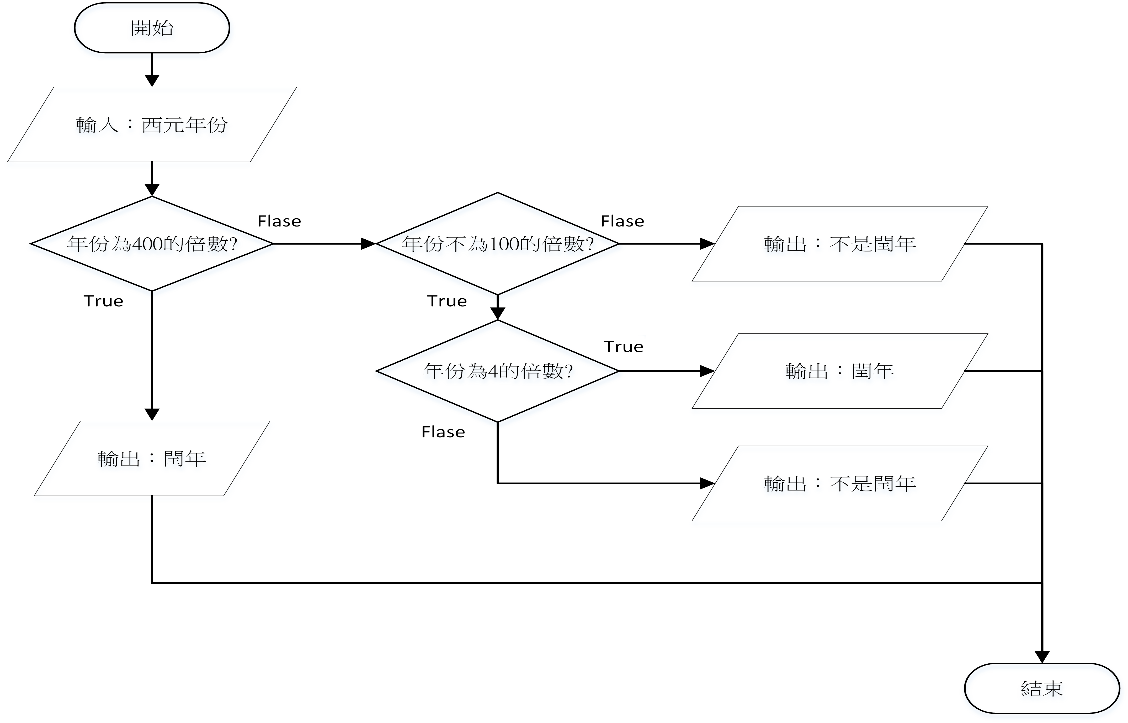 範例 7流程圖頁位置(列)原始的文字更正或調整後的文字3120「=」「!=」371例： 3 >二> 2 =？例： 3 >> 2 =？401314151617(2) D02A16 = 11010000001010102 = 1500528，548710 = 125578 =(B) 的數據D02A16 + 548710 = 1500528 + 25578 = 1626318。(3) 548710 = 156F16D02A16 + 548710 = D02A16 + 156F16 = 5877716。(2) D02A16 = 11010000001010102 = 1500528，548710 = 125578 D02A16 + 548710 = 1500528 + 125578 = 1626318=(B) 的數據。(3) 548710 = 156F16D02A16 + 548710 = D02A16 + 156F16 = E59916。41104. 若 a, b, c, d, e 均為整數變，下列哪個算式計結果與 a+b*c-e 計算結果4. 若 a, b, c, d, e 均為整數變，下列哪個算式計算結果與 a+b*c-e 計算結果算式8612131415輸入第1個數值: 8輸入第1個數值: 6輸入第1個數值: 2輸入第1個數值: 10輸入第2個數值: 8輸入第3個數值: 6輸入第4個數值: 2輸入第5個數值: 10111678(3) 變數a代表第一個數值，變數b代表第二個數值也代表後續的每一個數值。因此，下一個數值b是前面兩個數值之和，因此(a)的答案應填「b=a+b」，a+b的值就成為求下一個數值的b。(3) 變數 a 代表第 1 個數值，變數 b 代表第 2 個數值，也代表後續的每一個數值。由於每一個數值等於是前面兩個數值之和， 因此 (a) 的答案應填「b=a+b;」，「a+b」 的值就成為計算下一個數值時的「b」。111910111213(4) 在求每個數值時，程式第6列先將b存入變數temp，然後程式第8列將temp指定給a。第6列及第8列的目的，是將a值變成前一次的b值，b值就成為求下一個數值的a。輸出每一個數值，照理(b)的答案應填「b」，但b在(a)已改變，因此，需輸出前一次的b值，即a值。故(b)的答案，應填「a」。(4) 在求每個數值時，程式第 6 列先將 b 存入變數 temp，然後程式第 8 列將 temp 指定給 a。第 6 列及第8列的目的，是將前一次的「b」值指定給「a」，當作計算下一個數值時的「a」。變數「b」代表後續的每一個數值，程式第9列是要輸出後續的每一個數值，故(b)的答案，應填「b」。12810參數x必須大於0， 參數x必須大於或等於0， 128倒數第1列1.0x^2-1.0x-6.0=0的兩個根，分別為3.0及-2.0ax^2+bx+c=0的兩個根，分別為3.0及-2.01293當「a != 0」且「b2 - 4ab >= 0」時，才會得到實數根；否則會出現：當「a != 0」且「b2 - 4ac >= 0」時，才會得到實數根；否則會出現：13056「math.log2(x)」代表 x 以二進位表示的最高次方之數值，故從 0 到「int(math.log2(x))」代表x以二進位表示的最高次方所在的位元，故從位元0到位元143倒數第5列倒數第6列程式第 6 列「num2=int(math.log2(n)) + 1」中的「math.log2(n)」，代表 n 以二進位表示時的最高次方之數值，故從0到程式第 6 列「num2=int(math.log2(n)) + 1」中的「int(math.log2(n))」，代表x以二進位表示的最高次方所在的位元，故從位元0到位元191倒數第9列3 for (int i=0; i<n; i+1) {3 for (int i=0; i<n; i=i+1) {2361(A) n(n+1)(A) n(n+1)236倒數第7列n(n+1)⌊log2n + 1⌋/2次，最後x值為⌊n(n+1) log2n + 1⌋/2。n(n+1)⌊log2n + 1⌋/2次，最後x值為n(n+1)⌊log2n + 1⌋/2。30311(1) 程式第 5 列，若 r=0，則表示a整除b，a 和 b 的最大公因數(1) 程式第 5 列，若 r=0，則表示b整除a，a 和 b 的最大公因數316~317刪除第15題的題目與解答(因與第14題的題目與解答重複)3203因此，呼叫 A1(13)，共輸出 13+17=30 個 '*'。因此，呼叫 A2(13)，共輸出 13+17=30 個 '*'。324倒數第1列0+a[0]+a[1]+a[2]+a[3]=9。0+a[0]+a[1]+a[2]+a[3]=14。